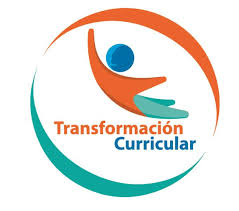 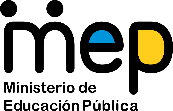 Guía de trabajo autónomo El trabajo autónomo es la capacidad de realizar tareas por nosotros mismos, sin necesidad de que nuestros/as docentes estén presentes. 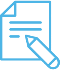 Me preparo para hacer la guía Pautas que debo verificar antes de iniciar mi trabajo.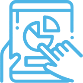 Voy a recordar lo aprendido en clase.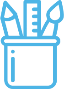  Pongo en práctica lo aprendido en claseSchool Name: ___________________________Teacher´s name:________________________My  name: _____________________________Level: Fourth GradeSubject:  EnglishMateriales o recursos que voy a necesitar Suggested materials: Notebook, pencil, eraserSelf- study guide #2 for 4th Grade Computer & Internet access if possibleCondiciones que debe tener el lugar donde voy a trabajar Clean and quiet space. Tiempo en que se espera que realice la guía I need 80 minutes to complete the activity.Indicaciones Lea las instrucciones con atención.Actividad Preguntas para reflexionar y responder 1. Antes de realizar la actividad repaso el vocabulario sobre condiciones del tiempo con este juego en línea.  https://learningapps.org/3652622. Observo el pronóstico del tiempo para San José y contesto las siguientes preguntas:San José Weather ForecastWhat will the weather be like on thursday?  It will be __________.What will the weather be like on wednesday?  It will be _______.What is the weather today?  It is ______________.Which is the best day to go the beach? It is _____________.What will the weather be like on sunday? It will be ___________.What your favorite type of weather? It is _____________.Indicaciones Observo el estado del tiempo la comunidad. Elaboro el pronóstico del tiempo  semanal de mi comunidad usando imágenes para representar el estado del tiempo.Describo el pronóstico del tiempo de cada día.Utilizo el diccionario para realizar consultas de vocabulario.My town weather forecastEjemplo:Describo a mi familia mi pronóstico del tiempo para la semana. Elaboro un video o una dramatización. Pretendo que estoy presentado el pronóstico del tiempo semanal por la televisión.Indicaciones o preguntas para auto regularse y evaluarseReviso mi proceso de aprendizaje¿Qué frases y expresiones relacionadas con el pronóstico del tiempo puedo  reconocer y usar en forma escrita, que no podía usar antes?¿Qué palabras y frases  reconozco en un texto fácilmente sobre el estado del  tiempo?¿Cuáles frases en tiempo futuro puedo utilizar para describir el pronóstico del tiempo semanal.¿Qué puedo mejorar de mi trabajo?¿Cómo puedo explicar a otra persona lo que aprendí?Con el trabajo autónomo voy a aprender a aprender Con el trabajo autónomo voy a aprender a aprender Reviso las acciones realizadas durante la construcción del trabajo.Escribo una X sobre el símbolo que considero más apropiado al responder las siguientes preguntas:Reviso las acciones realizadas durante la construcción del trabajo.Escribo una X sobre el símbolo que considero más apropiado al responder las siguientes preguntas:¿Leí las indicaciones con detenimiento?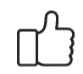 ¿Subrayé las palabras que no conocía?¿Busqué en el diccionario o consulté con un familiar el significado de las palabras que no conocía?¿Me devolví a leer las indicaciones cuando no comprendí qué hacer?¿Leí mi trabajo para saber si es comprensible lo escrito o realizado?¿Revisé mi trabajo para asegurarme si todo lo solicitado fue realizado?¿Me siento satisfecho con el trabajo que realicé?Explico ¿Cuál fue la parte favorito del trabajo?¿Qué puedo mejorar, la próxima vez que realice la guía de trabajo autónomo?Explico ¿Cuál fue la parte favorito del trabajo?¿Qué puedo mejorar, la próxima vez que realice la guía de trabajo autónomo?